Aktivní ochrana evropsky významných teplomilných stanovišť a druhů v Českém středohoří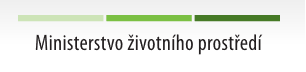 Příloha č. 1 – Soupis dřevinPráce budou provedeny v EVL Porta Bohemica - Kalvárie – na pozemcích p. č. 1267, 1269, 1270, 1271, 1272, 1275/1, 1275/2 k. ú. Libochovany, které jsou evidovány jako trvalý travní porost. Stromy určené ke kácení: Záměr se vztahuje na kácení trnovníku akátu (Robinia pseudacacia) v celkovém počtu 154 ks. Měření tloušťky kmene probíhalo, dle Standardu péče o přírodu a krajinu AOPK ČR SPPK A02 005 Kácení stromů, ve výčetní výšce 1,3 m a bylo přepočteno na řeznou plochu pařezu.Průměr kmene na řezné ploše pařezu:1 skupina11-20 cm	69 ks2 skupina21-30 cm	61 ks3 skupina31-40 cm	24 ksCelkový objem pokácené dřevní hmoty je 21.59 m3.